AquAdvantage Salmon Fact Sheet First genetically modified animal to be approved (2015) by the U.S. Food and Drug Administration.Had a gene inserted that produces a growth hormone protein that is continuously expressed year-round, as opposed to non-modified salmon which only express this gene for half of the year.Grows to adult salmon size in half the time as non-modified salmon.This product is not available commercially in the U.S. but is for sale in Canada and Norway. Salmon is an increasingly popular food product with substantial health benefits. The FDA requires that the modified salmon be grown in land pens to reduce potential for the modified salmon to breed with non-modified salmon, which would potentially allow the modified genetic material to flow into non-modified salmon populations. 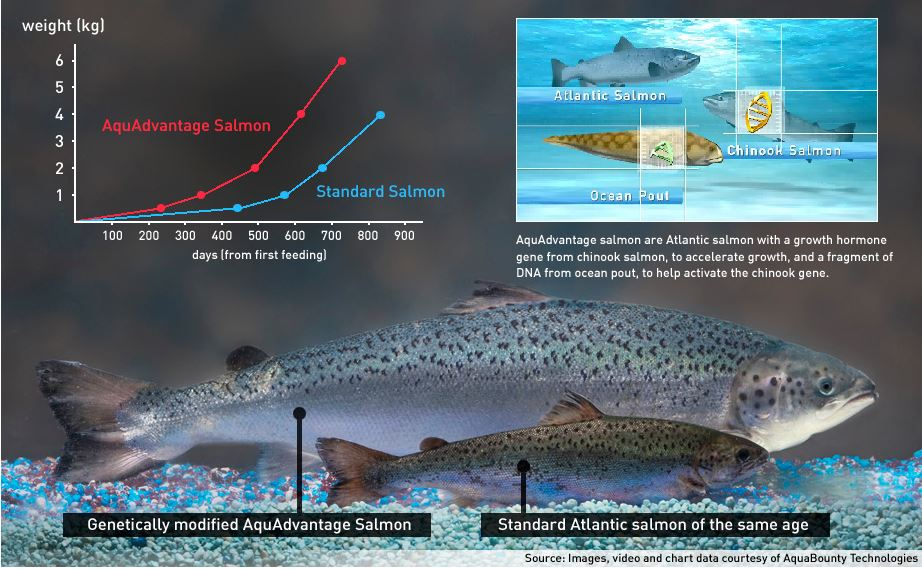 For more information: Youtube Video: CBC News, Genetically-modified Salmon Approved by FDA: https://www.youtube.com/watch?v=PQSArjT8j9o Articles: Food Safety fact Sheet: Genetically Engineered Fish:   https://www.centerforfoodsafety.org/files/ge-salmon-fact-sheet_56203.pdf ; Nine Things You Need to Know About GMO Salmon: https://gmoanswers.com/nine-9-things-you-need-know-about-gmo-salmon 